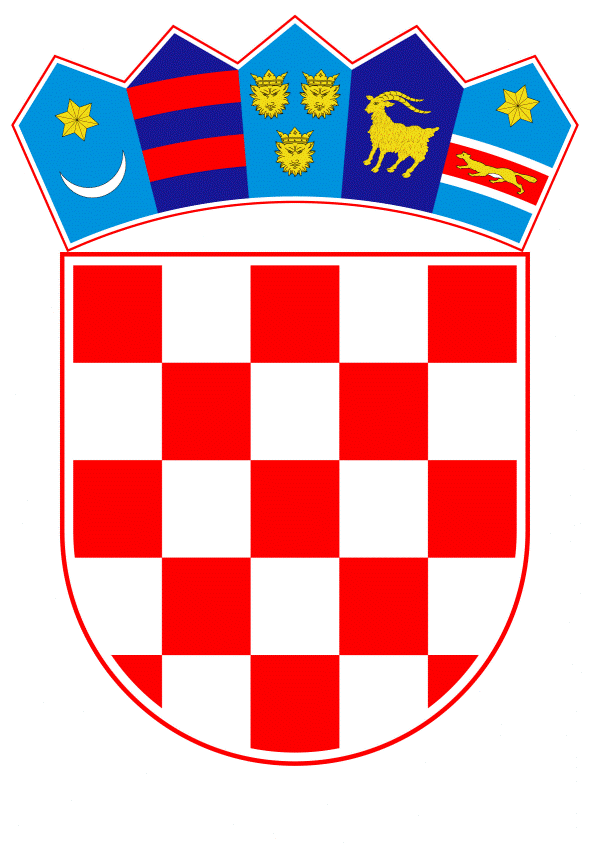 VLADA REPUBLIKE HRVATSKEZagreb, 2. veljače 2023.______________________________________________________________________________________________________________________________________________________________________________________________________________________________VLADA REPUBLIKE HRVATSKENACRTKONAČNI PRIJEDLOG ZAKONA O IZMJENAMA I DOPUNAMAZAKONA O AGENCIJI ZA MOBILNOST I PROGRAME EUROPSKE UNIJEZagreb, veljača 2023.KONAČNI PRIJEDLOG ZAKONA O IZMJENAMA I DOPUNAMAZAKONA O AGENCIJI ZA MOBILNOST I PROGRAME EUROPSKE UNIJEČlanak 1.U Zakonu o Agenciji za mobilnost i programe Europske unije („Narodne novine“, broj 121/17.), članak 2. mijenja se i glasi:„Ovim Zakonom se osigurava provedba:-	Uredbe (EU) 2021/817 Europskog parlamenta i Vijeća od 20. svibnja 2021. o uspostavi programa Unije za obrazovanje i osposobljavanje, mlade i sport Erasmus+ te o stavljanju izvan snage Uredbe (EU) br. 1288/2013 (SL L 189, 28.5.2021., u daljnjem tekstu: Uredba 2021/817)-	Uredbe (EU) 2021/888 Europskog parlamenta i Vijeća od 20. svibnja 2021. o uspostavi programa Europske snage solidarnosti i o stavljanju izvan snage uredaba (EU) 2018/1475 i (EU) br. 375/2014 (SL L 202, 8.6.2021., u daljnjem tekstu: Uredba 2021/888)-	Uredbe (EU) 2021/695 Europskog parlamenta i Vijeća od 28. travnja 2021. o uspostavi Okvirnog programa za istraživanja i inovacije Obzor Europa, o utvrđivanju pravila za sudjelovanje i širenje rezultata te o stavljanju izvan snage uredbi (EU) br. 1290/2013 i (EU) br. 1291/2013 (SL L 170, 12.5.2021., u daljnjem tekstu: Uredba 2021/695).“.Članak 2.Članak 5. mijenja se i glasi:„(1) Agencija obavlja stručne i savjetodavne poslove u području ranog i predškolskog te općeg odgoja i obrazovanja, umjetničkog obrazovanja, strukovnog obrazovanja i osposobljavanja, obrazovanja odraslih, visokog obrazovanja, znanosti, sporta te u području mladih, volontiranja i solidarnosti, a u okviru provedbe programa, mreža i inicijativa Europske unije, strukturnih instrumenata Europske unije i drugih međunarodnih programa.(2) Agencija svoju djelatnost provodi upravljanjem programima financiranim iz sredstava Europske unije ili državnog proračuna, pružanjem potpore u provedbi programa i sudjelovanjem u projektima, kako slijedi:-	Erasmus+, u skladu s Uredbom 2021/817-	Europske snage solidarnosti, u skladu s Uredbom 2021/888-	Obzor Europa, u skladu s Uredbom 2021/695-	EURAXESS-	Srednjoeuropski program razmjene za sveučilišne studije (CEEPUS)-	bilateralni sporazumi za provedbu mobilnosti u visokom obrazovanju-	potporne inicijative za provedbu programa Europske unije u području obrazovanja i mladih-	projekti potpore razvoju obrazovnih politika financirani sredstvima Europske unije-	projekti vezani uz promicanje visokog obrazovanja Republike Hrvatske u inozemstvu-	drugi programi i projekti koji se odnose na znanost, obrazovanje, osposobljavanje, mlade i sport.(3) U obavljanju djelatnosti Agencija:surađuje s ustanovama, organizacijama i tijelima aktivnim u području obrazovanja, osposobljavanja, mladih, sporta i znanosti, tijelima državne uprave, javnim ustanovama te pravnim i fizičkim osobama, a sukladno pozitivnim propisima Republike Hrvatske te poštujući programska pravila koja su regulirana aktima Europskog parlamenta i Vijeća Europske unije kojima se uređuju programi Europske unijeobavlja poslove koji se odnose na pripremu i objavljivanje natječaja za pojedine programe Europske unijeinformira i savjetuje o aktivnostima i načinima prijave na natječaje i prikuplja prijave na natječajeosigurava širenje informacija, promidžbu i praćenje svih mjera i aktivnosti koje se podržavaju u sklopu programa, kao i širenje rezultata prethodnih programapriprema upute i priručnike za potencijalne prijavitelje, odnosno krajnje korisnikevodi postupak za izbor projekata, provjeru pravnog statusa i financijskog stanja kandidata, odabire projekte te nadzire provedbu projekataosigurava usklađenost projekata s europskim i nacionalnim prioritetimaprati korištenje financijskih sredstava upućenih krajnjim korisnicimakoordinira rad s ustanovama u Republici Hrvatskoj i Europskoj uniji.(4) Agencija se može u sklopu svojih djelatnosti prijavljivati na natječaje drugih tijela za provedbu projekata u sklopu programa koji se odnose na znanost, obrazovanje, osposobljavanje, mlade i sport.(5) Agencija djeluje i kao provedbeno tijelo koje priprema natječaje, objavljuje natječaje, prikuplja prijave, vodi postupak odabira projekta, nadzire provedbu projekata, osigurava promidžbu i praćenje mjera i aktivnosti koje se podržavaju u okviru programa drugih međunarodnih organizacija, programa predviđenih međunarodnim ugovorima ili dodijeljenih od strane tijela državne uprave nadležnih za znanost, obrazovanje, mlade i sport.(6) Agencija će svoju temeljnu djelatnost jačati i nadograđivati provođenjem projekata financiranih iz sredstava strukturnih fondova Europske unije u ulozi korisnika.“.Članak 3.U članku 6. stavku 1. riječi: „Uredbe 1288/2013“, zamjenjuju se riječima: „Uredbe 2021/817 i Uredbe 2021/888“.Članak 4.U članku 8. stavak 3. mijenja se i glasi:„(3) Predsjednika i tri člana Upravnog vijeća imenuje i razrješava Vlada Republike Hrvatske, na prijedlog ministra nadležnog za obrazovanje i znanost, na razdoblje od četiri godine, i to:-	predsjednika i jednog člana iz ministarstva nadležnog za obrazovanje i znanost-	jednog člana iz tijela državne uprave nadležnog za mlade-	jednog člana iz ministarstva nadležnog za financije.“.Iza stavka 3. dodaje se novi stavak 4. koji glasi:„(4) Jednog člana Upravnog vijeća imenuje i razrješava radničko vijeće Agencije na razdoblje od četiri godine, u skladu s općim propisom kojim su uređeni radni odnosi.“.Dosadašnji stavak 4. postaje stavak 5. i mijenja se i glasi:„(5) Članovi Upravnog vijeća moraju ispunjavati sljedeće uvjete:-	završen sveučilišni diplomski studij ili sveučilišni integrirani prijediplomski i diplomski studij ili stručni diplomski studij-	četiri godine radnog iskustva u razini obrazovanja iz podstavka 1. ovoga stavka-	protiv osobe koja se imenuje ne vodi se kazneni postupak za kaznena djela koja se progone po službenoj dužnosti“.U dosadašnjem stavku 5. koji postaje stavak 6. iza riječi: „stavka 3.“ dodaju se riječi: „i stavka 4.“Dosadašnji stavak 6. briše se.Članak 5.U članku 9. stavku 1. podstavku 1. riječi: „ministarstva nadležnog za mlade“ zamjenjuju se riječima: „tijela državne uprave nadležnog za mlade“.Članak 6.U članku 10. stavku 2. podstavak 1. mijenja se i glasi:„-	završen sveučilišni diplomski studij ili sveučilišni integrirani prijediplomski i diplomski studij ili stručni diplomski studij“.Podstavak 4. mijenja se i glasi:„-	protiv osobe koja se imenuje ne vodi se kazneni postupak za kaznena djela koja se progone po službenoj dužnosti“.Članak 7.U članku 11. podstavku 10. riječi: „ministarstvu nadležnom za mlade“ zamjenjuju se riječima: „tijelu državne uprave nadležnom za mlade“.Članak 8.U članku 14. stavci 2. i 3. mijenjaju se i glase:„(2) Ministarstvo nadležno za obrazovanje i znanost te tijelo državne uprave nadležno za mlade imenuju po jednog predstavnika koji su pravno ovlašteni nastupati kao nacionalno tijelo, u skladu s člankom 26. stavkom 1. Uredbe 2021/817 i člankom 23. Uredbe 2021/888.(3) Ministarstvo nadležno za obrazovanje i znanost osigurava obavljanje nadzora nad provedbom programa Erasmus+ i programa, projekata, mreža i inicijativa koje Agencija provodi u sklopu svoga djelokruga, koji se odnose na područja obrazovanja, osposobljavanja i sporta, a tijelo državne uprave nadležno za mlade osigurava obavljanje nadzora nad provedbom programa Erasmus+ i programa, projekata, mreža i inicijativa koje Agencija provodi u sklopu svoga djelokruga koji se odnose na područje mladih, u skladu s člankom 26. stavkom 7. Uredbe 2021/817.“.Iza stavka 3. dodaje se novi stavak 4. koji glasi:„(4) Tijelo državne uprave nadležno za mlade osigurava obavljanje nadzora nad provedbom programa Europske snage solidarnosti, u skladu s člankom 23. Uredbe 2021/888.“.	Dosadašnji stavak 4. postaje stavak 5.Članak 9.Članak 15. mijenja se i glasi:„(1) Svrha nadzora iz članka 14. stavaka 3. i 4. ovoga Zakona je osigurati usklađenost nacionalnih aktivnosti u sklopu provedbe programa Erasmus+ s nacionalnom politikom u području obrazovanja, osposobljavanja, mladih i sporta te namjensko korištenje sredstava Europske unije za Erasmus+, koje Europska komisija doznačuje Agenciji, te osigurati usklađenost nacionalnih aktivnosti u sklopu provedbe programa Europske snage solidarnosti s nacionalnom politikom u području volontiranja te namjensko korištenje sredstava Europske unije za Europske snage solidarnosti, koje Europska komisija doznačuje Agenciji.(2) Nadzor uključuje:a)	nadzor nad provedbom godišnjeg radnog programa Agencije za program Erasmus+ i program Europske snage solidarnostib)	praćenje provedbe preporuka koje Agenciji za Erasmus+ i Europske snage solidarnosti daju Europska komisija, ministarstvo nadležno za obrazovanje i znanost ili tijelo državne uprave nadležno za mlade.(3) Ministarstvo nadležno za obrazovanje i znanost i tijelo državne uprave nadležno za mlade imenovat će neovisno revizorsko tijelo u skladu s propisima Republike Hrvatske te člankom 26. stavkom 4. Uredbe 2021/817 i člankom 23. Uredbe 2021/888.(4) Neovisno revizorsko tijelo iz stavka 3. ovoga članka izdaje mišljenje o godišnjoj izjavi Agencije o upravljanju programom Erasmus+ i programom Europske snage solidarnosti.“.Članak 10.Upravno vijeće Agencije dužno je uskladiti Statut Agencije s odredbama ovoga Zakona u roku od tri mjeseca od dana stupanja na snagu ovoga Zakona.Članak 11.Danom stupanja na snagu ovoga Zakona, Upravno vijeće i ravnatelj imenovani sukladno odredbama Zakona o Agenciji za mobilnost i programe Europske unije („Narodne novine“, broj 121/17.), nastavljaju s radom najdulje do isteka mandata na kojega su imenovani. Članak 12.Ovaj Zakon stupa na snagu osmoga dana od dana objave u „Narodnim novinama“.O B R A Z L O Ž E N J EI.	RAZLOZI ZBOG KOJIH SE ZAKON DONOSI Agencija za mobilnost i programe Europske unije (u daljnjem tekstu: Agencija), osnovana je Zakonom o Agenciji za mobilnost i programe Europske unije („Narodne novine“, broj 107/07.), kao javna ustanova u čijoj je nadležnosti provedba poslova u području odgoja i obrazovanja, strukovnog obrazovanja i osposobljavanja, obrazovanja odraslih, visokog obrazovanja, znanosti, sporta te u području mladih, volontiranja i solidarnosti, vezanih uz provedbu programa Europske unije i drugih međunarodnih programa. Najvažniji programi u nadležnosti Agencije su:Erasmus+ - najveći program Europske unije za obrazovanje, osposobljavanje, mlade i sport, proračun za Erasmus+ na razini Europske unije za razdoblje 2021. - 2027., iznosi oko 26,2 milijarde eura te je izrazito usmjeren na socijalnu uključenost, zelenu i digitalnu tranziciju te promicanje sudjelovanja mladih u demokratskom životuEuropske snage solidarnosti (u daljnjem tekstu: ESS) - program koji mladima pruža priliku za volontiranje i rad za opće dobro te da iskazuju solidarnost s ljudima u nepovoljnijem položaju i da istovremeno stječu neprocjenjivo iskustvo i razvijaju svoje vještine, proračun za ESS na razini Europske unije za razdoblje 2021. - 2027., iznosi nešto više od milijardu euraOkvirni program Europske unije za istraživanja i inovacije Obzor Europa (u daljnjem tekstu: Obzor Europa) - jedan je od ključnih instrumenata Europske unije za jačanje europskog istraživačkog prostora, osnaživanje europske konkurentnosti, usmjeravanje i ubrzavanje digitalne i zelene tranzicije te je najveći transnacionalni okvirni program za istraživanje i inovacije u svijetu.Tijekom proteklog programskog razdoblja 2014. - 2020. u Republici Hrvatskoj ugovoreno je više od 2.800 Erasmus+ projekata, za čije je sufinanciranje Republika Hrvatska na raspolaganju imala više od 160 milijuna eura bespovratnih sredstava, a za projekte je ugovorila 99 % dostupnih financijskih sredstava. U Republici Hrvatskoj je u istom razdoblju u projektnim aktivnostima sudjelovalo preko 112.000 građana svih generacija te ukupno iz 1.565 ustanova, i to ustanova predškolskog odgoja i obrazovanja, osnovnih i srednjih škola, učeničkih domova, visokih učilišta, pučkih učilišta, muzeja, knjižnica, organizacija koje rade s mladima. Od 112.000 sudionika njih čak 57.000 sudjelovalo je na mobilnosti u inozemstvu. Program Europske snage solidarnosti u Republici Hrvatskoj se provodi od 2018. U razdoblju 2018. - 2020. hrvatski su korisnici za projekte imali na raspolaganju 4,2 milijuna eura, a ugovorili su gotovo 90 % sredstava. U spomenutom programu je sudjelovalo 2.500 domaćih i stranih sudionika, a među njima je bilo više od polovice mladih s manje mogućnosti.Od stupanja na snagu Zakona o Agenciji za mobilnost i programe Europske unije („Narodne novine“, broj 121/17., u daljnjem tekstu: Zakon), do danas izmijenjeni su zakonodavni akti Europske unije kojima se uspostavljaju navedeni programi te uz čiju provedbu je vezana djelatnost Agencije, prije svega Uredba (EU) br. 1288/2013 Europskog parlamenta i Vijeća od 11. prosinca 2013. o uspostavi programa „Erasmus+“: programa Unije za obrazovanje, osposobljavanje, mlade i sport i stavljanju izvan snage odluka br. 1719/2006/EZ, 1720/2006/EZ i 1298/2008/EZ (SL L 347, 20.12.2013., u daljnjem tekstu: Uredba 1288/2013) i Uredba (EU) br. 1291/2013 Europskog parlamenta i Vijeća od 11. prosinca 2013. o osnivanju Okvirnog programa za istraživanja i inovacije Obzor 2020. (2014. - 2020.) i o stavljanju izvan snage Odluke br. 1982/2006/EZ (SL L 347, 20.12.2013., u daljnjem tekstu: Uredba 1291/2013). Uredba (EU) 2021/817 Europskog parlamenta i Vijeća od 20. svibnja 2021. o uspostavi programa Unije za obrazovanje i osposobljavanje, mlade i sport Erasmus+ te o stavljanju izvan snage Uredbe (EU) br. 1288/2013 (SL L 189, 28.5.2021.), koja je zamijenila Uredbu 1288/2013, primjenjuje se od 1. siječnja 2021., za razdoblje 2021. - 2027. Do završetka programa 2027. očekuje se da će Republici Hrvatskoj za navedene aktivnosti na raspolaganju biti oko 300 milijuna eura.Uredba (EU) 2021/695 Europskog parlamenta i Vijeća od 28. travnja 2021. o uspostavi Okvirnog programa za istraživanja i inovacije Obzor Europa, o utvrđivanju pravila za sudjelovanje i širenje rezultata te o stavljanju izvan snage uredbi (EU) br. 1290/2013 i (EU) br. 1291/2013 (SL L 170, 12.5.2021.), koja je zamijenila Uredbu 1291/2013, primjenjuje se od 1. siječnja 2021., za razdoblje 2021. - 2027. Ukupan programski proračun za sedmogodišnje razdoblje iznosi preko 95 milijardi eura, koje se dodjeljuju putem europskih kompetitivnih natječaja. Osim navedenih uredbi, u međuvremenu je donesena uredba koja je vezana uz provedbu programa Europske snage solidarnosti, odnosno Uredba (EU) 2021/888 Europskog parlamenta i Vijeća od 20. svibnja 2021. o uspostavi programa Europske snage solidarnosti i o stavljanju izvan snage uredaba (EU) 2018/1475 i (EU) br. 375/2014 (SL L 202, 8.6.2021., u daljnjem tekstu: Uredba 2021/888), koja se primjenjuje od 1. siječnja 2021., za razdoblje 2021. - 2027. Do završetka programa 2027. očekuje se da će Republici Hrvatskoj za navedene aktivnosti na raspolaganju biti oko 13 milijuna eura.Slijedom navedenoga, te prvenstveno radi usklađivanja sa zahtjevima nove generacije programa i strukturnih instrumenata Europske unije za razdoblje 2021. - 2027. i usklađenja s pravnim izvorima Europske unije koji su trenutno na snazi, potrebno je izmijeniti postojeći zakonodavni okvir.II. 	PITANJA KOJA SE ZAKONOM RJEŠAVAJU  Konačnim prijedlogom zakona predlažu se manje intervencije koje se prvenstveno odnose na revidiranje odredbe kojom se uređuje djelatnost Agencije, posebno na način da se provedbi već postojećih programa Erasmus+ i Obzor Europa sada dodaje provedba programa Europske snage solidarnosti, u skladu s Uredbom 2021/888. Postojeće odredbe Zakona kojima se uređuje djelatnost Agencije usklađuju se s uredbama kojima se uspostavljaju programi u novom programskom razdoblju, za čiju provedbu je Agencija zadužena.S obzirom na to da je dosad u središtu djelovanja Agencije provedba programa financiranih iz Europske unije, a da nema pravnih zapreka da se proširi djelovanje Agencije i na provedbu programa drugih međunarodnih organizacija, programa predviđenih međunarodnim ugovorima ili dodijeljenih od strane nadležnih ministarstava, Agenciji se predloženim zakonom omogućava da može biti i provedbeno tijelo koje priprema natječaje, objavljuje natječaje, prikuplja prijave, vodi postupak odabira projekta, nadzire provedbu projekata, osigurava promidžbu i praćenje mjera i aktivnosti koje se podržavaju u okviru navedenih programa, koji nisu financirani sredstvima Europske unije. U cilju osiguranja prikladnijeg funkcioniranja Upravnog vijeća Agencije, postoji potreba za izmjenom odredbi vezanih uz postupak imenovanja i razrješenja članova Upravnog vijeća te uvjeta za njihovo imenovanje. Također, predlažu se manje intervencije koje se prvenstveno odnose na revidiranje odredbi vezanih uz nadzor nad radom Agencije, radi usklađenja s uredbama kojima se uspostavljaju programi Europske unije u novom programskom razdoblju.Donošenjem predloženog zakona prije svega uređuje se pravni temelj za djelovanje Agencije te se vrši usklađivanje s uredbama Europske unije o uspostavi programa za čiju je provedbu nadležna Agencija, a koji se donose zasebno za svako programsko razdoblje. Nadalje, utvrđuje se učinkovitiji način funkcioniranja Agencije, kada se mijenja način imenovanja i razrješenja članova Upravnog vijeća, ali i uvjeti za njihovo imenovanje.III.	OBRAZLOŽENJE ODREDBI PREDLOŽENOG ZAKONAUz članak 1.S obzirom na to da uredbe Europskog parlamenta i Vijeća iz 2013., kojima su uspostavljeni programi „Erasmus+“ i Obzor 2020. više nisu na snazi, ovim člankom utvrđuje se osiguravanje provedbe novih relevantnih uredbi: Uredbe (EU) 2021/817 Europskog parlamenta i Vijeća od 20. svibnja 2021. o uspostavi programa Unije za obrazovanje i osposobljavanje, mlade i sport Erasmus+ te o stavljanju izvan snage Uredbe (EU) br. 1288/2013 (SL L 189, 28.5.2021., u daljnjem tekstu: Uredba 2021/817), Uredbe (EU) 2021/888 Europskog parlamenta i Vijeća od 20. svibnja 2021. o uspostavi programa Europske snage solidarnosti i o stavljanju izvan snage uredaba (EU) 2018/1475 i (EU) br. 375/2014 (SL L 202, 8.6.2021., u daljnjem tekstu: Uredba 2021/888) i Uredbe (EU) 2021/695 Europskog parlamenta i Vijeća od 28. travnja 2021. o uspostavi Okvirnog programa za istraživanja i inovacije Obzor Europa, o utvrđivanju pravila za sudjelovanje i širenje rezultata te o stavljanju izvan snage uredbi (EU) br. 1290/2013 i (EU) br. 1291/2013 (SL L 170, 12.5.2021.).Uz članak 2.Ovom odredbom vrši se usklađivanje djelatnosti Agencije sa stvarnim stanjem, s obzirom na promjenu pravnih izvora iz kojih proizlazi djelatnost Agencije. Također, u odnosu na dosadašnji opis djelatnosti posebno se ističe da je dodano pružanje potpore u provedbi programa Europske snage solidarnosti, u skladu s Uredbom 2021/888. Nadalje, proširuje se djelatnost Agencije i daje se mogućnost da djeluje i kao provedbeno tijelo koje priprema natječaje, objavljuje natječaje, prikuplja prijave, vodi postupak odabira projekta, nadzire provedbu projekata, osigurava promidžbu i praćenje mjera i aktivnosti koje se podržavaju u okviru programa drugih međunarodnih organizacija, programa predviđenih međunarodnim ugovorima ili dodijeljenih od strane tijela državne uprave nadležnih za znanost, obrazovanje, mlade i sport. Ovime se otvara mogućnost da Agencija djeluje kao provedbeno tijelo, bilo u nekom od navedenih segmenata provedbe projekta, bilo u svim navedenim dijelovima projekta, koji nije vezan uz programe financirane iz sredstava Europske unije.Uz članak 3.Ovom odredbom vrši se usklađivanje vezano za referiranje na nove relevantne uredbe Europske unije.Uz članak 4. Ovom odredbom ne mijenja se sastav članova Upravnog vijeća u odnosu na postojeću strukturu i broj članova, već se mijenja način izbora članova Upravnog vijeća. Predsjednika i tri člana Upravnog vijeća imenuje i razrješava Vlada Republike Hrvatske, na prijedlog ministra nadležnog za obrazovanje i znanost, na razdoblje od četiri godine, i to: predsjednika i jednog člana iz ministarstva nadležnog za obrazovanje i znanost, jednog člana iz tijela državne uprave nadležnog za mlade i jednog člana iz ministarstva nadležnog za financije. Jednog člana Upravnog vijeća imenuje i razrješava Agencija iz reda svojih zaposlenika, na prijedlog zaposlenika, na razdoblje od četiri godine. Također, izmijenjen je jedan od uvjeta za izbor članova Upravnog vijeća, prema kojem se, umjesto nepostojanja pravomoćne sudske presude za počinjenje kaznenog djela u vrijeme postupka imenovanja, traži da protiv osobe koja se imenuje za člana Upravnog vijeća ne smije biti pokrenut kazneni postupak za kaznena djela koja se progone po službenoj dužnosti. Navedena formulacija je uobičajena u natječajima za zasnivanje radnog odnosa. Prilikom formalne prijave kandidat mora dostaviti Uvjerenje da se protiv njega ne vodi kazneni postupak za kaznena dijela koja se progone po službenoj dužnosti te da nije doneseno pravomoćno rješenje o provođenju istrage, ne postoji potvrđena optužnica, nije donesena presuda o izdavanju kaznenog naloga, kao i da nije donesena nepravomoćna presuda. U odredbi kojom se propisuju uvjeti za članove Upravnog vijeća usklađuju su nazivi studija s člankom 114. Zakona o visokom obrazovanju i znanstvenoj djelatnosti („Narodne novine“, broj 119/22.). Uz članak 5.Ovom odredbom usklađuje se važeći Zakon sa Zakonom o ustrojstvu i djelokrugu tijela državne uprave („Narodne novine“, broj 85/20.), sukladno kojemu tijelo nadležno za mlade više nije ustrojeno kao ministarstvo.Uz članak 6.Ovom odredbom mijenja se jedan od uvjeta za izbor ravnatelja, prema kojem se, umjesto nepostojanja pravomoćne sudske presude za počinjenje kaznenog djela u vrijeme postupka imenovanja, traži da protiv osobe koja se imenuje za ravnatelja ne vodi kazneni postupak za kaznena djela koja se progone po službenoj dužnosti. Uz to, u odredbi kojom se propisuju uvjeti za imenovanje ravnatelja, usklađuju su nazivi studija s člankom 114. Zakona o visokom obrazovanju i znanosti.Uz članak 7.Ovom odredbom usklađuje se važeći Zakon sa Zakonom o ustrojstvu i djelokrugu tijela državne uprave („Narodne novine“, broj 85/20.), sukladno kojemu tijelo nadležno za mlade više nije ustrojeno kao ministarstvo.Uz članak 8.Ovom odredbom nisu nastale značajnije izmjene vezano za nadzor nad radom Agencije nego se samo vrši usklađivanje s Uredbom 2021/817 i Uredbom 2021/888, koje su trenutno na snazi i za čiju provedbu je nadležna Agencija.Uz članak 9.Ovom odredbom, također se vrši usklađivanje s Uredbom 2021/888 i Uredbom 2021/817 na način da se utvrđuje svrha nadzora nad radom Agencije, a to je osigurati usklađenost nacionalnih aktivnosti u sklopu provedbe programa Europske snage solidarnosti s nacionalnom politikom u području volontiranja te namjensko korištenje sredstava Europske unije za Europske snage solidarnosti, koje Europska komisija doznačuje Agenciji. Također, nadzor je proširen na nadzor nad provedbom godišnjeg radnog programa Agencije za program Europske snage solidarnosti te na praćenje provedbe preporuka koje Agenciji za Europske snage solidarnosti daju Europska komisija, ministarstvo nadležno za obrazovanje i znanost ili tijelo državne uprave nadležno za mlade. U skladu s Uredbom 2021/888, određuje se tko imenuje neovisno revizorsko tijelo za nadzor nad provedbom programa Europske snage solidarnosti te da isto to tijelo izdaje mišljenje o godišnjoj izjavi Agencije o upravljanju programom Europske snage solidarnosti.Uz članak 10.S obzirom na to da su mijenjane odredbe koje se odnose na način imenovanja i razrješenja članova Upravnog vijeća te uvjeti za imenovanje, postoji potreba za usklađenjem Statuta Agencije, a moguće i drugih općih akata s odredbama ovoga Zakona te se ovim člankom uređuje rok za provedbu navedenog usklađenja.Uz članak 11.Ovim člankom uređuje se status članova Upravnog vijeća u trenutku stupanja na snagu ovoga Zakona, prema kojem će se odredbe vezane uz imenovanje i razrješenje članova Upravnog vijeća te odredbe vezane uz uvjete za imenovanje članova Upravnog vijeća primjenjivati tek nakon što postojećim članovima istekne mandat. Upravno vijeće ustrojeno po odredbama dosadašnjeg Zakona nastavlja s radom.Uz članak 12.Propisuje se stupanje na snagu ovoga Zakona.IV.	OCJENA I IZVORI SREDSTAVA POTREBNIH ZA PROVEDBU ZAKONAZa provedbu ovoga zakona nisu potrebna dodatna financijska sredstva u državnom proračunu Republike Hrvatske. Financijska sredstva dostatna za rad Agencije i provedbu programa u smislu nadležnosti i obveza Agencije planirana su u Državnom proračunu Republike Hrvatske za 2023. godinu i projekcijama za 2024. i 2025. godinu. Financijski plan Agencije za mobilnost i programe Europske unije planiran je u sklopu proračuna Ministarstva znanosti i obrazovanja, Razdjela 080, Glave 08091, RKP 43335.V.	RAZLIKE IZMEĐU RJEŠENJA KOJA SE PREDLAŽU KONAČNIM PRIJEDLOGOM ZAKONA U ODNOSU NA RJEŠENJA IZ PRIJEDLOGA ZAKONA TE RAZLOZI ZBOG KOJIH SU TE RAZLIKE NASTALEU odnosu na tekst Prijedloga zakona koji je prošao prvo čitanje u Hrvatskome saboru, predlagatelj je prihvatio prijedlog Odbora za obrazovanje, znanost i kulturu Hrvatskoga sabora, vezano uz preciziranje članka 4. Prijedloga zakona kojim se propisuju uvjeti za izbor članova Upravnog vijeća Agencije u dijelu koji se odnosi na formulaciju da član ne smije biti osoba protiv koje se vodi kazneni postupak. Predmetna odredba je dopunjena i glasi: „protiv osobe koja se imenuje ne vodi se kazneni postupak za kaznena djela koja se progone po službenoj dužnosti“. Navedena formulacija je uobičajena u natječajima za zasnivanje radnog odnosa. Prilikom formalne prijave kandidat mora dostaviti Uvjerenje da se protiv njega ne vodi kazneni postupak za kaznena dijela koja se progone po službenoj dužnosti te da nije doneseno pravomoćno rješenje o provođenju istrage, ne postoji potvrđena optužnica, nije donesena presuda o izdavanju kaznenog naloga, kao i da nije donesena nepravomoćna presuda. Shodno tome izmijenjen je i članak 6. Prijedloga zakona kojim se mijenjaju uvjeti za izbor ravnatelja.Nadalje, s obzirom na to da je nakon upućivanja Prijedloga zakona u Hrvatski sabor na snagu stupio novi Zakon o visokom obrazovanju i znanstvenoj djelatnosti („Narodne novine“, broj 119/22.), predlagatelj je uskladio članak 4. Prijedloga zakona kojim se propisuje da je uvjet za člana Upravnog vijeća završen diplomski sveučilišni studij ili integrirani preddiplomski i diplomski sveučilišni studij ili specijalistički diplomski stručni studij. Sukladno članku 114. Zakona o visokom obrazovanju i znanstvenoj djelatnosti, diplomski sveučilišni studij mijenja naziv u sveučilišni diplomski studij, integrirani preddiplomski i diplomski sveučilišni studij mijenja naziv u sveučilišni integrirani prijediplomski i diplomski studij, a specijalistički diplomski stručni studij mijenja naziv u stručni diplomski studij. Shodno tome izmijenjen je i članak 6. Prijedloga zakona kojim se mijenjaju uvjeti za izbor ravnatelja. Osim navedenoga, neznatno su dorađene pojedine odredbe predloženog zakona u cilju preciziranja istih.VI.	PRIJEDLOZI I MIŠLJENJA DANI NA PRIJEDLOG ZAKONA KOJE PREDLAGATELJ NIJE PRIHVATIO, S OBRAZLOŽENJEMTijekom rasprave o Prijedlogu zakona na sjednici Hrvatskoga sabora nisu izneseni dodatni prijedlozi za izmjene i dopune istoga.TEKST ODREDBI VAŽEĆEG ZAKONA KOJE SE MIJENJAJU, ODNOSNO DOPUNJUJUČlanak 2.Ovim se Zakonom osigurava provedba:Uredbe (EU) br. 1288/2013 Europskog parlamenta i Vijeća od 11. prosinca 2013. o uspostavi programa »Erasmus+«: programa Unije za obrazovanje, osposobljavanje, mlade i sport i stavljanju izvan snage odluka br. 1719/2006/EZ, 1720/2006/EZ i 1298/2008/EZ (SL L 347, 20.12.2013., u daljnjem tekstu: Uredba 1288/2013)Uredbe (EU) br. 1291/2013 Europskog parlamenta i Vijeća od 11. prosinca 2013. o osnivanju Okvirnog programa za istraživanja i inovacije Obzor 2020. (2014. - 2020.) i o stavljanju izvan snage Odluke br. 1982/2006/EZ (SL L 347, 20.12.2013.).Članak 5.(1) Djelatnost Agencije je obavljanje stručnih i savjetodavnih poslova u području odgoja i obrazovanja, strukovnog obrazovanja i osposobljavanja, obrazovanja odraslih, visokog obrazovanja, znanosti i u području mladih vezanih uz programe i strukturne instrumente Europske unije i druge međunarodne programe. Agencija svoju djelatnost provodi upravljanjem programima financiranim iz sredstava Europske unije ili državnog proračuna, pružanjem potpore u provedbi programa i sudjelovanjem u projektima, kako slijedi:Erasmus+, u skladu s člankom 28. Uredbe 1288/2013inicijativa Europass (skup dokumenata koji olakšavaju mobilnost i potiču cjeloživotno učenje)mreža Euroguidance (potpora savjetnicima u profesionalnom usmjeravanju)projekti potpore razvoju obrazovnih politika financirani sredstvima Europske unijeCEEPUS (Srednjoeuropski program sveučilišne razmjene)bilateralni sporazumi za provedbu mobilnosti u visokom obrazovanjupromicanje visokog obrazovanja Republike Hrvatske u inozemstvuObzor 2020. (mreža nacionalnih osoba za kontakt za potporu provedbi Okvirnog programa Europske unije za istraživanje i inovacije)EURAXESS (uslužni centar koji pruža potporu mobilnosti istraživača u Europi)i drugi programi i projekti koji se odnose na znanost, obrazovanje i osposobljavanje, mlade i sport.(2) U obavljanju djelatnosti Agencija:surađuje s ustanovama, organizacijama i tijelima aktivnim u području obrazovanja, osposobljavanja, mladih, sporta i znanosti, tijelima državne uprave, javnim ustanovama te pravnim i fizičkim osobama, a sukladno pozitivnim propisima Republike Hrvatske te poštujući programska pravila koja su regulirana aktima Europskog parlamenta i Vijeća Europske unije kojima se uređuju programi Europske unijeobavlja poslove koji se odnose na pripremu i objavljivanje natječaja za pojedine programe Europske unijeinformira i savjetuje o aktivnostima i načinima prijave na natječaje i prikuplja prijave na natječajeosigurava širenje informacija, promidžbu i praćenje svih mjera i aktivnosti koje se podržavaju u sklopu programa, kao i širenje rezultata prethodnih programapriprema upute i priručnike za potencijalne prijavitelje, odnosno krajnje korisnikevodi postupak za izbor projekata, provjeru pravnog statusa i financijskog stanja kandidata, odabire projekte te nadzire provedbu projekataosigurava usklađenost projekata s europskim i nacionalnim prioritetimaprati korištenje financijskih sredstava upućenih krajnjim korisnicimakoordinira rad s ustanovama u Republici Hrvatskoj i Europskoj uniji.(3) Agencija se može u sklopu svojih djelatnosti prijavljivati na natječaje drugih tijela za provedbu projekata u sklopu programa koji se odnose na znanost, obrazovanje, osposobljavanje, mlade i sport.(4) Agencija će svoju temeljnu djelatnost jačati i nadograđivati provođenjem projekata financiranih iz sredstava strukturnih fondova Europske unije u ulozi korisnika.Članak 6.(1) Agencija je proračunski korisnik državnog proračuna. Sredstva za rad Agencije osiguravaju nacionalna tijela iz članka 14. stavka 2. ovoga Zakona sukladno odredbama Uredbe 1288/2013.(2) Osim iz sredstava državnog proračuna, djelatnost Agencije financira se:iz programskih i projektnih sredstava Europske unije namijenjenih provedbi projektnih aktivnosti te sufinanciranju materijalnih troškova poslovanja, osiguranju kvalitete poslovnih procesa i ljudskih potencijalaiz zaklada, fondova i darovnicana temelju ugovora s međunarodnim organizacijamaiz fondova Europske unije.Članak 8.(1) Agencijom upravlja Upravno vijeće.(2) Upravno vijeće ima predsjednika i četiri člana.(3) Članove Upravnog vijeća imenuje Vlada Republike Hrvatske na prijedlog ministra nadležnog za obrazovanje i znanost, na razdoblje od četiri godine, i to:predsjednika i jednog člana iz ministarstva nadležnog za obrazovanje i znanostjednog člana iz ministarstva nadležnog za mladejednog člana iz ministarstva nadležnog za financijejednog člana iz Agencije, na prijedlog službenika i namještenika.(4) Članovi Upravnog vijeća moraju ispunjavati sljedeće uvjete:završen diplomski sveučilišni studij ili integrirani preddiplomski i diplomski sveučilišni studij ili specijalistički diplomski stručni studijčetiri godine radnog iskustva u razini obrazovanja iz podstavka 1. ovoga stavkanepostojanje pravomoćne sudske presude za počinjenje bilo kojeg od sljedećih kaznenih djela: protiv života i tijela, protiv slobode i prava čovjeka i građanina, protiv Republike Hrvatske, protiv vrijednosti zaštićenih međunarodnim pravom, protiv spolne slobode i spolnog ćudoređa, protiv braka, obitelji i mladeži, protiv imovine, protiv sigurnosti platnog prometa i poslovanja, protiv pravosuđa, protiv vjerodostojnosti isprava, protiv javnog reda ili protiv službene dužnosti, sukladno pozitivnim propisima Republike Hrvatske.(5) Mandat predsjednika, odnosno člana Upravnog vijeća može prestati i prije isteka roka iz stavka 3. ovoga članka:na osobni zahtjevako bez opravdanoga razloga ne obavlja poslove predsjednika, odnosno člana Upravnog vijeća utvrđene ovim Zakonom i statutom Agencijeako trajno izgubi sposobnost obavljanja poslovaako pravomoćnom sudskom presudom bude osuđen za počinjenje bilo kojeg od sljedećih kaznenih djela: protiv života i tijela, protiv slobode i prava čovjeka i građanina, protiv Republike Hrvatske, protiv vrijednosti zaštićenih međunarodnim pravom, protiv spolne slobode i spolnog ćudoređa, protiv braka, obitelji i mladeži, protiv imovine, protiv sigurnosti platnog prometa i poslovanja, protiv pravosuđa, protiv vjerodostojnosti isprava, protiv javnog reda ili protiv službene dužnosti, sukladno pozitivnim propisima Republike Hrvatskeako obavlja službu ili poslove koji su nespojivi s dužnošću člana Upravnog vijeća Agencije ili ako svojim nesavjesnim ili nepravilnim radom prouzroči Agenciji veću štetu ili veće smetnje u njezinu radui zbog drugih opravdanih razloga.(6) O razrješenju predsjednika, odnosno člana Upravnog vijeća odlučuje Vlada Republike Hrvatske na prijedlog ministra nadležnog za obrazovanje i znanost.Članak 9.(1) Upravno vijeće Agencije:donosi statut Agencije, uz prethodnu suglasnost ministarstva nadležnog za obrazovanje i znanost i ministarstva nadležnog za mladedonosi godišnji program rada i financijski plandonosi izvješće o radu za proteklu financijsku godinudonosi opći akt o radnim mjestima i broju izvršitelja stručnih i općih poslovadonosi pravilnik o radu Agencijedonosi poslovnik o radu Upravnog vijećadonosi opće akte Agencije u skladu s posebnim zakonimana prijedlog ravnatelja imenuje i razrješava zamjenika ravnatelja i pomoćnike ravnatelja Agencijeraspisuje javni natječaj za imenovanje ravnatelja Agencijeodlučuje o raspolaganju imovinom u skladu s ovim Zakonom i statutom Agencijekao tijelo drugog stupnja odlučuje o pravima službenika i namještenika iz radnog odnosa i u vezi s radomobavlja i druge poslove u skladu s ovim Zakonom i statutom Agencije.(2) Upravno vijeće odlučuje većinom glasova ukupnog broja članova.(3) Način rada Upravnog vijeća pobliže se uređuje statutom i poslovnikom o radu Upravnog vijeća Agencije.Članak 10.(1) Ravnatelj je poslovni i stručni voditelj Agencije.(2) Za ravnatelja Agencije može biti imenovana osoba koja ispunjava sljedeće uvjete:završen diplomski sveučilišni studij ili integrirani preddiplomski i diplomski sveučilišni studij ili specijalistički diplomski stručni studijdeset godina radnog iskustva u razini obrazovanja iz podstavka 1. ovoga stavka s programima međunarodne suradnjeznanje engleskoga jezika u govoru i pismunepostojanje pravomoćne sudske presude za počinjenje bilo kojeg od sljedećih kaznenih djela: protiv života i tijela, protiv slobode i prava čovjeka i građanina, protiv Republike Hrvatske, protiv vrijednosti zaštićenih međunarodnim pravom, protiv spolne slobode i spolnog ćudoređa, protiv braka, obitelji i mladeži, protiv imovine, protiv sigurnosti platnog prometa i poslovanja, protiv pravosuđa, protiv vjerodostojnosti isprava, protiv javnog reda ili protiv službene dužnosti, sukladno pozitivnim propisima Republike Hrvatske.(3) Ravnatelj se imenuje na temelju javnog natječaja, na razdoblje od četiri godine i može biti ponovno imenovan.(4) Ravnatelja imenuje i razrješuje Upravno vijeće.(5) Ravnatelj može biti razriješen prije isteka vremena na koje je imenovan u skladu s odredbama zakona kojim se uređuju ustanove.(6) Postupak imenovanja i razrješenja ravnatelja pobliže se uređuje statutom Agencije.(7) S osobom imenovanom za ravnatelja Agencije sklapa se ugovor o radu na rok od četiri godine u punom radnom vremenu.(8) Ako je za ravnatelja Agencije imenovana osoba koja ima sklopljen ugovor o radu na neodređeno vrijeme na poslovima službenika u Agenciji, po isteku mandata za ravnatelja ima se pravo vratiti na poslove na kojima je prethodno radila ili na druge odgovarajuće poslove ako podnese zahtjev za povrat i ako se na te poslove vrati u roku od 30 dana od dana prestanka obavljanja ravnateljskih poslova, u protivnom joj prestaje radni odnos.(9) Zahtjev za povrat na poslove na kojima je osoba iz stavka 8. ovoga članka prethodno radila ili na druge odgovarajuće poslove podnosi se u roku od deset dana nakon isteka mandata. Propuštanje ovoga roka povlači za sobom gubitak prava iz stavka 8. ovoga članka.Članak 11.Ravnatelj Agencije:rukovodi radom Agencije te je odgovoran za rad i zakonitost rada Agencijepredstavlja i zastupa Agenciju te koordinira aktivnosti sa stručnim službama Europske komisijepredlaže godišnji program rada i financijski plan Agencije i odgovoran je za njihovo ostvarivanjepredlaže Upravnom vijeću nacrt statuta, njegove izmjene i dopune te nacrte općih akata Agencije koje donosi Upravno vijećedonosi opće akte Agencije osim onih koje donosi Upravno vijeće, u skladu s posebnim zakonimaodlučuje o zasnivanju i prestanku radnog odnosa službenika i namještenika Agencijesudjeluje u radu Upravnog vijeća bez prava odlučivanjaodlukom određuje osobe ovlaštene za potpisivanje financijske i druge dokumentacijedonosi odluke o projektima koji će se financirati u sklopu provedbe programa Erasmus+, strukturnih instrumenata te ostalih programa, projekata, mreža i inicijativa iz djelokruga Agencijepodnosi izvješća o radu i poslovanju Agencije Upravnom vijeću, ministarstvu nadležnom za obrazovanje i znanost te ministarstvu nadležnom za mlade sukladno pravilima pojedinih programa i na zahtjevpodnosi izvješća o radu i poslovanju Europskoj komisiji, sukladno pravilima pojedinih programaobavlja i druge poslove u skladu s ovim Zakonom i statutom Agencije.Članak 14.(1) Nadzor nad zakonitošću rada i postupanja Agencije obavlja ministarstvo nadležno za obrazovanje i znanost.(2) Ministarstvo nadležno za obrazovanje i znanost i ministarstvo nadležno za mlade imenuju po jednog predstavnika koji su pravno ovlašteni nastupati kao nacionalno tijelo, u skladu s člankom 27. Uredbe 1288/2013.(3) Ministarstvo nadležno za obrazovanje i znanost osigurava obavljanje nadzora nad provedbom programa Erasmus+ i programa, projekata, mreža i inicijativa koje Agencija provodi u sklopu svoga djelokruga koji se odnose na područja obrazovanja i osposobljavanja, a ministarstvo nadležno za mlade osigurava obavljanje nadzora nad provedbom programa Erasmus+ i programa, projekata, mreža i inicijativa koje Agencija provodi u sklopu svoga djelokruga koji se odnose na područje mladih, u skladu s člankom 27. Uredbe 1288/2013.(4) Članovi Upravnog vijeća, koji su predstavnici ministarstava, ne mogu sudjelovati u obavljanju nadzora nad zakonitošću rada Agencije ni u vanjskom nadzoru nad provedbom programa i projekata Agencije iz djelokruga ministarstva koje predstavljaju.Članak 15.(1) Svrha nadzora iz članka 14. stavka 3. ovoga Zakona je osigurati usklađenost nacionalnih aktivnosti u sklopu provedbe programa Erasmus+ s nacionalnom politikom u području obrazovanja, osposobljavanja i mladih te namjensko korištenje sredstava Europske unije za Erasmus+ koje Europska komisija doznačuje Agenciji.(2) Nadzor uključuje:a)	nadzor nad provedbom godišnjeg radnog programa Agencije za program Erasmus+b)	praćenje provedbe preporuka koje Agenciji za Erasmus+ daju Europska komisija, ministarstvo nadležno za obrazovanje i znanost ili ministarstvo nadležno za mlade.(3) Ministarstvo nadležno za obrazovanje i znanost i ministarstvo nadležno za mlade imenovat će neovisno revizorsko tijelo sukladno propisima Republike Hrvatske te Uredbe 1288/2013. Neovisno revizorsko tijelo izdaje mišljenje o godišnjoj izjavi Agencije o upravljanju programom Erasmus+.Prilog:Izjava o usklađenosti prijedloga propisa s pravnom stečevinom Europske unije Predlagatelj:Ministarstvo znanosti i obrazovanja Predmet:Nacrt konačnog prijedloga zakona o izmjenama i dopunama Zakona o Agenciji za mobilnost i programe Europske unije (EU) 